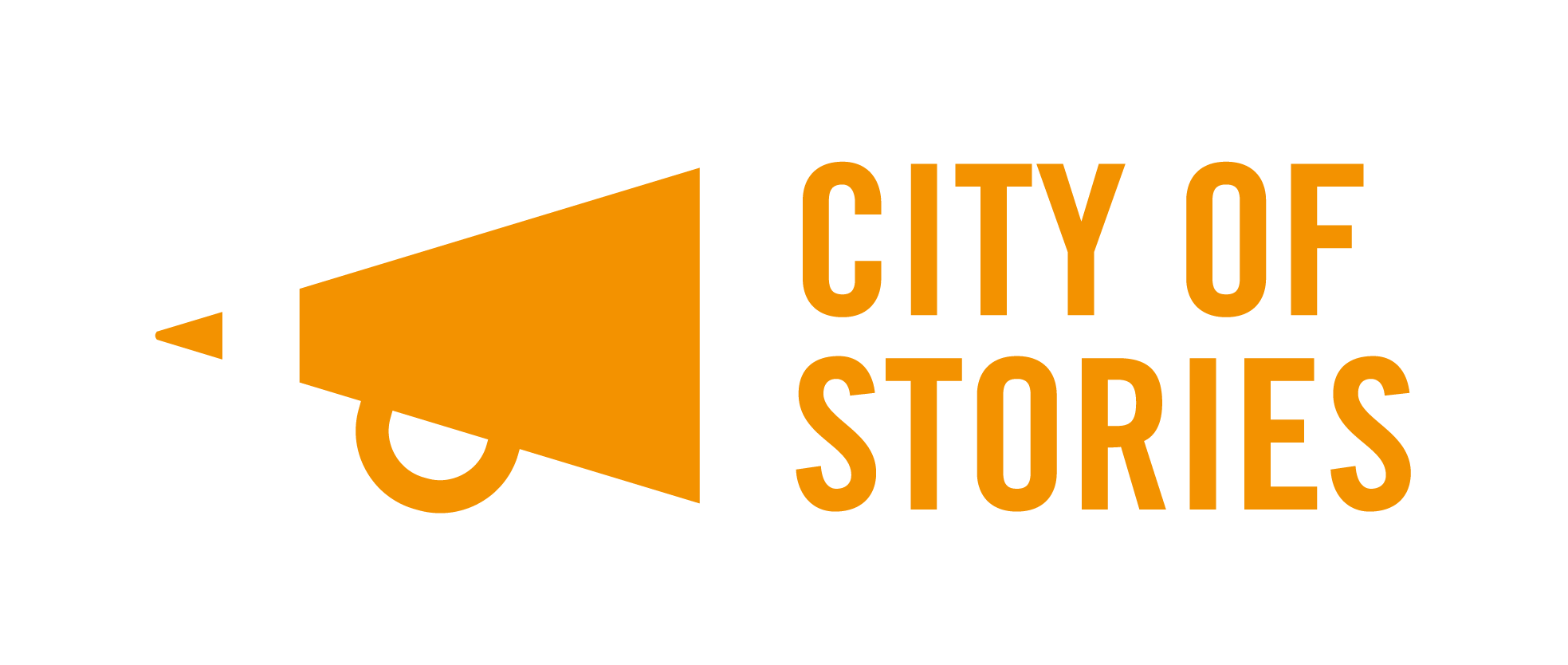 Competition Entry Form 
Please complete this short entry form and attach it to your 500 word story/ stories (you can enter up to two stories) on the theme of home and post to: 

City of Stories Home Competition, Spread the Word, The Albany, Douglas Way, London SE8 4AG. 

You can also enter online at: https://spreadtheword.submittable.com/submitDeadline for entries is Thursday 3 March, 11.59pm 2022 (entries cannot be accepted after this date).  What is your name? Please tell us if you are submitting one or two storiesWhat is the title of your City of Stories Home competition entry / entries? 
What is your email address? 

What is your phone number?
What is your postal address and postcode?Which London borough do you live in? Which City of Stories workshop/s did you attend? (please tick) 
Barking and Dagenham Barnet 
Bexley  Brent Bromley Camden City of London 
Croydon Ealing Enfield Greenwich Hackney Hammersmith and Fulham Haringey 
Havering Hillingdon 
Hounslow Islington 

Kensington and Chelsea Kingston Lambeth Lewisham Merton Newham Redbridge 
Southwark 
Sutton Tower Hamlets Waltham Forest 
Wandsworth Westminster Please tick to confirm you have read and are happy with the Prize rules. 
Spread the Word will be in touch with all entrants by the end of April